School News Reporter(adapted from “Meaningful Jobs” – Scott May, Principal, Apollo Elementary, Goddard, Kansas)The Kansas vision for education includes postsecondary and career preparation, social engagement, and communication as the foundational structures of education in our schools and classrooms. From simple jobs in the earliest grades through high school internships, meaningful work supports the academic and social competencies that lead to post-school success.“Meaningful jobs allow students the opportunity to contribute in a way that both the students and the adults see value. Everyone likes to contribute to their family or workplace in meaningful ways.  These responsibilities give students with disabilities or behavior concerns the opportunities to have repeated positive interactions with others and learn from those experiences."  - Scott MayThe ideas and supports included in these resources are ready to be edited to support growth and independence for individual students.Job DescriptionThe School News Reporter will research and write articles for the school newsletter, school newspaper, and/or class newspapers.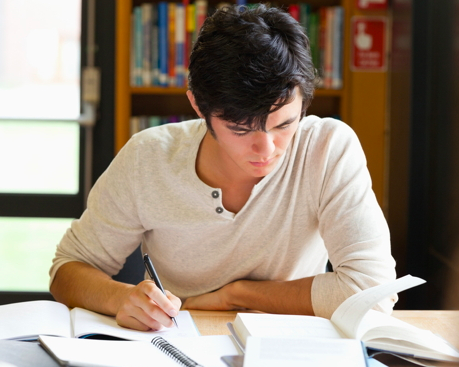 Job DutiesSample of a newsletter scheduleThis job could be a daily, weekly, or monthly task and could be done in collaboration with peers.Sample checklist for a staff interviewSome students could use a checklist similar to this and simply check off each step, while others might need photos or icons along with the words.  If the student is taking photos, a similar checklist could be created for the steps of using a phone or camera to take photos.  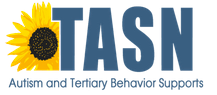 The content of this presentation was developed under an agreement from the Federal Department of Education to the Kansas Department of Education.  However, those contents do not necessarily represent the policy of the Department of Education, and you should not assume endorsement by the Kansas Department of Education or the Federal Government. TASN Autism and Tertiary Behavior Supports does not discriminate on the basis of race, color, national origin, sex, disability, or age in its’ programs and activities.  The following person has been designated to handle inquiries regarding the non-discrimination policies:  Deputy Director, Keystone Learning Services, 500 E. Sunflower, Ozawkie, KS  66070, 785-876-2214.Report to the supervisor for your job assignmentResearch and write stories for the newsletterAdd photos if availableSpell checkHave the supervisor proofread the storyGive the story to the appropriate staff member for publicationSeptemberSeptemberDate:9/4Room 220A (Mr. Smith, Biology)9/10Room 115 (Mrs. Harding, 9th grade English)9/17Room 102 (Ms. Veronie, Nurse)9/24Room 115 (Mr. Gruen, football coach)Room 304 (Mrs. Williams, volleyball coach)OctoberOctoberDate:10/1Room 304 (Mrs. Williams, volleyball coach)10/8Room 315 (Mr. Glenn, Spanish)10/15Room 124 (Ms. Kunath, FACS)10/22Room 210 (Mr. Willey, golf coach)10/29Room 100 (Mrs. Johnson, maintenance)Knock on the staff person’s door at the correct timeGreet the staff and thank them for allowing you to interview themAsk the questions from your listWrite or type the answers (be sure to clarify anything you don’t understand)Thank the staff for letting you interview themTake a photo of the person you are interviewingSay goodbye and go back to class